R O M A N I A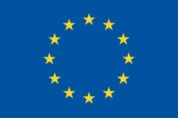 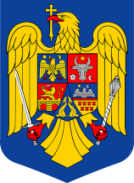 J U D E Ţ U L   M E H E D I N T ICOMUNA DUMBRAVA                 MEMORIU DE PREZENTARE                   (conform Anexa 5)Denumirea proiectului: Modernizare drumuri de interes local comuna Dumbrava, comuna Malovăț, județul Mehedinți	II.	TITULAR:numele: COMUNA DUMBRAVA, JUDEŢUL MEHEDINŢIadresa poştala: Agenţia Strehaianumele persoanelor de contact:COMUNA DUMBRAVA, JUDEŢUL ,MEHEDINTIreprezentanţi legali/imputerniciti, cu date de identificare - primarul comunei Dumbrava, judeţul Mehednti - ENACHE CATALINIII.	DESCRIEREA CARACTERISTICILOR FIZICE ALE INTREGULUI PROIECT	g) un rezumat al proiectuluiComuna Dumbrava este situata in partea sud- estica a judeţului Mehedinţi in Piemontul Balacitei, la o distanta de 60 km de oraşul reşedinţa de judeţ Drobeta Turnu Severin. Vecinătăţi:-la nord cu comuna Greci si comuna Breznita Motru, judeţul Mehedinţi;-la sud cu comuna Bacles, judeţul Mehedinţi si comuna Secu, judeţul Dolj; -la est cu comuna Argetoaia, judeţul Dolj; -la vest cu comuna Tamna, judeţul Mehedinţi.Dumbrava este formata din satele Albulesti, Bragleasa, Dumbrava de Jos (reşedinţa), Dumbrava de Mijloc, Dumbrava de Sus, Golineasa, Higiu, Rocsoreni, Valea Marcului, Varodia si Vladica. Legaturile dintre satele componente ale comunei cat si a străzilor rurale din interiorul comunei si spre municipiul reşedinţa de judeţ si unităţile administrativ teritoriale învecinate se realizează prin intermediul drumului Dl 606 A Limita Judeţ Dolj (Piria) - Valea Marcului - Dumbrava - (Plopi). Aceasta comuna se încadrează sectorului Piemontului Balacitei, caracterizat printr-o slaba fragmentare, tipica câmpiilor inalte. Este constituit din interfluvii largi de cativa kilometri, despărţite de vai variate adâncite de-a lungul cursului, data fiind predominanta văilor cu obârşie in centrul câmpiei. Suprafeţele plane, orizontale sau cu înclinare slaba, in care solurile nu sunt supuse practic proceselor de eroziune, sunt predominante fata de cele ale versanţilor văilor in care procesele erozive sunt cu atat mai dezvoltate cu cat vaile sunt mai adânci. Inclinarea generala a reliefului se face pe direcţia SE, in concordanta cu înclinarea depozitelor cuaternare, scoasa in evidenta si prin aspecful de cuesta al versantilor estici ai văilor Corlatelului si Drincei. In partea sudica, in bazinul superior al Desnatuiului, suprafaţa câmpiei este presărata cu depresiuni caracterizate, fie printr-o foarte slaba delimitare morfologica, fie prin aspecte asemănătoare crovurilor. Cu excepţia depresiunilor, întreaga câmpie dispune de un drenaj extern de bun, singurele mlaştini sau semimlastini fiind prezente in depresiunile mari si adâncite, precum si mici părtiuni din vai. O regionare geomorfologica scoate in evidenta o zona cuprinzând partea nordica, caracterizata printr-o fragmentare situata la limita de separare dintre câmpiile înalte si platforme, si o zona de câmpuri largi, slab fragmentate. Tranziţia dintre aceste doua zone se face treptat, pe distante uneori de cativa kilometri si este pusa in evidenta prin schimbarea direcţiei si apartenenţei reţelei hidrografice, a caracteristicilor solurilor precum si a constituţiilor litologice. Dea lungul văilor, care ocupa suprafeţe restrânse, datorita regimului lor torenţial cele mai multe soluri sunt împrospătate frecvent.Situaţia juridica a terenului.In conformitate cu documentaţia privind proprietatea publica a comunei Dumbrava, obiectivul de investiţii propus pentru modernizare face parte din domeniul public al comunei Dumbrava, judeţul Mehedinţi, fiind cuprins in M.Of. al României, Partea I, nr. 678 Bis, Anexa nr. 25-Inventarul bunurilor ce aparţin domeniului public al comunei Dumbrava si este:Elaborarea proiectului tehnic s-a efectuat cu respectarea prevederile următoarele acte normative:Ordonanţa nr. 43/1997privind regimul drumurilor, modificata si republicata.HG nr. 907/2016 privind etapele de elaborare si continutul-cadru al documentaţiilor tehnico-economice aferente obiectivelor/proiectelor de investiţii finanţate din fonduri publicelegii nr. 10/1995 privind calitatea in construcţii, cu modificările si completările ulterioare;Ordinului nr. 1296/2017 Norme tehnice privind proiectarea, construirea si modernizarea drumurilor;La elaborarea proiectului tehnic s-a ţinut cont de principalele cerinţe ale utilizatorilor necesare stabilirii cerinţelor tehnice de calitate ale drumurilor:asigurarea unei circulaţii rutiere fluente si sigure pe drumurile publice;reducerea perioadelor in care drumurile sunt supuse restricţiilor sau inchideriii circulaţiei;realizarea masurilor de siguranţa circulaţiei pe timpul executării lucrărilor pe drumurile publice;îmbunătăţirea si modernizarea semnalizării rutiere si a marcajelor rutiere;reducerea ratei accidentelor cauzate de starea proasta a drumurilor publice;menţinerea drumurilor publice intr-o stare de perfecta viabilitate;dezvoltarea reţelei de drumuri publice pentru asigurarea unor trasee scurte si comode;condiţiile de circulaţie pe timp de iarna.Au fost luate in considerare condiţiile tehnice de calitate pe care trebuie sa le îndeplinească reţeaua de drumuri publice in vederea satisfacerii cerinţelor utilizatorilor:elementele geometrice ale drumurilor publice;elementele de prevenire a accidentelor si de sporire a siguranţei rutiere;starea tehnica a drumurilor (planeitate, rugozitate, capacitate portanta si stare de degradare;densitatea reţelei rutiere pentru satisfacerea cererii de mobilitate a utilizatorilor.Elementele geometrice folosite la proiectarea si execuţia drumurilor publice in vederea satisfacerii cerinţelor utilizatorilor trebuie sa asigure:vizibilitate in aliniamente si curbe;amenajarea curbelor pentru a se combate derapajul;asigurarea accesibilităţii pe drumurile publice;un număr suficient de benzi de rulare in funcţie de trafic;o latime a benzilor de rulare pentru a asigura o circulaţie sigura si confortabila;declivitati in rampe si pante cu valori scăzute;corelarea elementelor geometrice in plan si in profil longitudinal;adoptarea de curbe cu raze mari in măsura in care condiţiile de teren o permit.Au fost luate in considerare elementele de prevenire a accidentelor si sporirea siguranţei rutiere:marcaje si indicatoare rutiere corespunzătoare cu rol de presemnalizare si semnalizare a pericolelor (pante cu declivitati mari, curbe foarte periculoase, reduceri de viteza impuse de lucrările de reabilitare etc);un număr de indicatoare si marcaje rutiere suficient, amplasat in condiţii de vizibilitate ce sa asigure desfăşurarea traficului in siguranţa.S-au adoptat soluţii privind siguranţa circulaţiei prin:amenajarea platformelor de încrucişare pentru drumuri cu lăţimea pârtii carosabile < 4,00 m.amenajarea curbelor in plan si spaţiu, amenajarea intersecţiilor;semnalizarea verticala si orizontala;distante de vizibilitate corespunzătoare.In conformitate cu legislaţia in vigoare, Investiţia se încadrează in următorii indicatori tehnici:clasa tehnica a drumului: Vcategoria de importanta: Dperioada de colt:	    Tc=0,7s■   acceleraţia:	          ag =0,15	Traseul in planIn plan s-a respectat traseul actual al drumului comunal, pentru a evita exproprierile. Traseul obiectivului proiectat prezintă o succesiune de aliniamente si curbe cum sunt prezentate in planul de situaţie.Amenajarea curbelor s - a efectuat in conformitate cu pre vederile STAS 863.Linia roşie se proiectează tinand cont de grosimea structurii rutiere propuse precum si de prevederile standardelor, normelor si normativelor tehnice in vigoare, si a altor normative tehnice, asigurând racordarea declivitalilor existente respectând declivitatile excepţionale in curbe. Profil longitudinalProfilul longitudinal proiectat corespunde unei viteze maxime de 40 Km/h.Curbele verticale sunt proiectate astfel incat sa prevadă distanta suficienta pentru ca vehiculele care se apropie sa se vada unele pe altele si sa oprească in condiţii de siguranţa. Ele sunt descrise in funcţie de lungimea lor.La proiectarea profilului longitudinal, au fost luate in consideraţie următoarele:asigurarea vitezei de proiectare;asigurarea gabaritelor la traversarea drumurilor locale clasificate sau neclasificate;evitarea sectoarelor de debleu adânc care facilitează inzapezirea drumului; asigurarea vizibilităţii in curbele verticale, mai ales la cele convexe;balanţa echilibrata de terasamente, rambleu – debleu;ocupări minime de terenuri;■	evacuarea apelor din corpuldrumului Profilul transversalIn conformitate cu prevederile normelor si normativelor tehnice in vigoare, cu respectarea domeniului public si evitarea expropierilor, pentru traseele de drum proiectate se stabilesc următoarele elemente geometrice:Parte carosabila 5,50+2x0,75 mlăţimea platformei                                            7,00 mlăţimea partii carosabile	               5,00 mlăţimea acostamentelor	           2x0,75 mpanta transversala in secţiuni curente	            2,50 %panta acostamentelor	             4,00 %Parte carosabila 4,00+2x0,50 mlăţimea platformei                                            5,00 mlăţimea partii carosabile	               4,00 mlăţimea acostamentelor	           2x0,50 mpanta transversala in secţiuni curente	            2,50 %panta acostamentelor	             4,00 %Parte carosabila 3,00+2x0,50 mlăţimea platformei                                            4,00 mlăţimea partii carosabile	               3,00 mlăţimea acostamentelor	           2x0,50 mpanta transversala in secţiuni curente	            3,00 %panta acostamentelor	              3,00 %Dispozitive de asigurarea scurgerii apelorDe pe platforma drumului judeţean scurgerea apelor de suprafaţa se realizează prin pantele transversale proiectate cu:2,5% la platforma drumului de 5,00-7,00 m;3,0% la platforma drumului de 3,50 – 4,50 m;4,0% la acostamente cu platforma de 5,00 – 7,00m;3,0% la acostamente cu platforma de 3,50-4,50 m;De pe platforma drumurile laterale scurgerea apelor de suprafaţa se realizează prin pantele transversale proiectate atat la partea carosabila cat si la acostamente.Apele de infiltraţie din corpul drumului, sunt scoase prin panta transversala prevăzuta de 4% la fundaţia de balast a sistemului rutier, de unde sunt colectate in şanţurile de la marginea platformei drumului.In sectoarele cu profilul transversal proiectat convertit sau suprainaltat, apele de suprafaţa de pe jumătate de cale suni colectate intr-o rigola betonata sau de pamant.Sistemul de colectare si evacuarea apelor din zona centrala, este dimensionat hidraulic astfel:■	descărcarea dispozitivelor de colectarea apelor a fost proiectata funcţie de relief si de calculul hidraulic a acestor dispozitive. In funcţie de relief au fost inventariate posibilităţile de evacuare (rambleu, debleu). In funcţie de profilul transversal, au fost delimitate ramblee, deblee, inaltimea rambleelor, etc. Urmare acestor doua criterii au fost amplasate poziţia si tipul podeţelor.In vederea prevenirii si reducerii poluării apelor au fost prevăzute o serie de dispozitive pentru scurgerea, colectarea si evacuarea apelor, precum prevederea in totalitate de dispozitive pentru colectarea si evacuarea ordonata a apelor pluviale;Şanţuri si rigole pentru evacuarea apelor pluvialeSanturi si rigole din beton C25/30Rigola de acostament C25/30Casiuri din beton C25/30Podete transversale din teava corugata Di 800Podete transversale din teava corugata Di 400Siguranta circulatieiPentru siguranta circulatiei au fost prevazute:- indicatoare rutiereAu fost prevăzute indicatoare de preselecţie limitări de viteza si dirijarea traficului la nodurile intersectiei, indicatoare de notare a drumului, indicatoare cu distante de parcurs.Indicatoare rutiereStalpi table indicatoareMarcaje rutiere longitudinale in axa drumului si transversale pentru trecerile de pietoniParapet metalic flexibil                       TEHNLOGIA DE EXECUŢIE•   Platforma drumului	la drumurile cu zestre existenta - scarificarea, reprofilarea si compactarea agregatelor minerale;la drumurile din pamant - sapatura mecanica pana la cota indicata in proiect, transportul pamantului in exces cu autobasculanta la groapa de împrumut recomandata de beneficiar, imprastierea pmntului rezultatpregătirea platformei drumului prin compactare mecanica si umectarea suprafeţei compactate;asternerea si compactarea stratului de forma in grosime de 10,00 cm din balast de rau;aşternerea si compactarea stratului de fundaţie in grosime de 10,00 cm din balast de riu,asternerea si compactarea stratului de baza in grosime de 10,00 cm din piatra sparta;asternerea si compactarea stratului de legătura in grosime de 6,00 cm din beton asfaltic BADPS 22,4;amorsarea suprafeţelor cu emulsie cationica cu rupere la rece;asternerea si compactarea stratului de uzura in grosime de 4,00 cm din beton asfaltic BAPC 16;•   Şanţuri / rigole / casiuri din beton C25/30săpătura pana la cota indicata in proiect, transportul pământului in exces cu autobasculanta la groapa de împrumut recomandata de beneficiar, imprastierea pământului rezultat;asternere strat de nisip de 5,00 cm grosime,asternere strat de beton C25/30 de 8,00 cm grosime;colmatarea rosturilor cu mortar de cimet Ml 100.•	Podeţe din ţeava corugatasăpătura pana la cota indicata in proiect, transportul pământului in exces cu autobasculanta la groapa de împrumut recomandata de beneficiar, imprastierea pământului rezultat;strat drenant de balast de 20,00 cm grosime;tub din ţeava corugata Di 400;umplutura din nisip de rau;asternerea si compactarea stratului de legătura in grosime de 6,00 cm din beton asfaltic BADPS 22,4;amorsarea suprafeţelor cu emulsie cationica cu rupere la rece;asternerea si compactarea stratului de uzura in grosime de 4,00 cm din beton asfaltic BAPC 16;h) justificarea necesitaţii proiectului;a.	Necesitatea implementării proiectului:asigurarea elementelor geometrice impuse de standardele si normativele in vigoare privind proiectarea drumurilor pentru desfăşurarea in plan, profil longitudinal, profil transversal;proiectarea unei structuri rutiere corespunzătoare traficului actual si in perspectiva, respectiv îmbrăcăminte din beton asfaltic;lucrări de sistematizare a dizpozitivelor pentru asigurarea scurgerii apelor pluviale (santuri/rigole, poduri si podeţe);lucrări pentru asigurarea unei bune funcţionari a podeţelor existente cat si proiectarea de noi podeţe acolo unde situaţia impune;amenajarea intersecţiilor cu drumurile laterale ;realizarea lucrărilor de siguranţa circulaţiei.b.	Oportunitatea implementării proiectului:asigurarea dezvoltării activităţilor economice ale comunei;creşterea gradului de confort in transportul de calatori;scurtarea duratei călătoriilor in transportul de calatori si mărfuri;imbunatatatirea condiţiilor de mediu prin diminuarea noxelor si a prafului;asigurarea protecţiei zonei drumului împotriva acţiunii necontrolate a apei si a fenomenului de inghet-dezghet;reducerea costurilor de transport si consumul de carburant si lubrefianti;diminuarea uzurii premature a componentelor autovehiculelor.c.	Potenţialul economic al investiţieiPrin modernizarea drumurilor de interes local se realizează un impact pozitiv asupra vieţii si activităţii locuitorilor comunei cat si al comunelor învecinate, ceea ce permite crearea unor condiţii minime pentru:asigurarea continuităţii drumului si siguranţa traficului;ameliorarea accesului la reţeaua de drumuri comunale, judeţene, naţionale, cai ferate, precum si la exploataţii agricole;creşterea gradului de acces al comunităţii la serviciile de sănătate, locuri de munca, pieţe de desfacere de produse agro – alimentare;menţinerea populaţiei in zona si atragerea tinerilor pentru formarea de noi familii prin crearea de noi locuri de munca, pentru specialişti in agricultura si zootehnie,ameliorarea calităţii mediului si diminuarea surselor de poluare (praf, noroi).creşterea potenţialul economic al zonei;asigura infrastructura pentru crearea de întreprinderi mici si mijlocii;crearea condiţiilor pentru atragerea de investitori in zona;îmbunătăţirea calităţii vieţii locuitorilor;îmbunătăţirea stării de sănătate a populaţiei;îmbunătăţirea situaţiei sociale si economice a locuitorilor din zona;stabilizarea sociala a zonei prin contribuţia la reîntoarcerea locuitorilor care au migrat către alte oraşe sau zone.i) valoarea investitiei;Valoarea totala a investitiei:cu TVA		8.921.880 leifara TVA		7.264.831 lei     j) perioada de implementare propusa;Perioada de implementare propusa este de 12 luni de la emiterea Ordinului de începere a lucrărilor,      k) planşe - anexate Memoriului de prezentare     l)   o descriere a caracteristicilor fizice ale 'întregului proiect, formele fizice ale proiectului (planuri, clădiri, alte structuri, materiale de construcţii, etc) STRUCTURA RUTIERA PROIECTATA:Structura rutiera parte carosabila 5.50+2x0,75 mstrat de forma din balast natural de rau 0-63 mm grosime 10,0 cm;strat de fundaţie din balast natural de rau 0-63 mm in grosime 15,0 cm;strat de baza din piatra sparta pentru drumuri in grosime de 15,0 cm;strat de legătura din beton asfalltic BADPS 22,4 in grosime de 6,0 cm;strat de uzura - beton asfaltic BAPC 16 grosime 4,0 cm.     Partea carosabila va fi incadrata cu pana ranfort.Acostamente:acostamente din balast natural de rau 0-63 mm grosime de 10,00 cm. Structura rutiera parte carosabila 4,00+2x0,50 m si 2,75+2x0,375strat de forma din balast natural de rau 0-63 mm grosime 10,0 cm;strat de fundaţie din balast natural de rau 0-63 mm in grosime 15,0 cm;strat de baza din piatra sparta pentru drumuri in grosime de 15,0 cm;strat de legătura din beton asfaltic BADPS 22,4 in grosime de 6,0 cm;strat de uzura - beton asfaltic BAPC 16 grosime 4,0 cm. Partea carosabila va fi încadrata cu pana ranfort.Acostamente:strat de forma din balast natural de rau 0-63 mm grosime 10,0 cm;strat de fundaţie din balast natural de rau 0-63 mm in grosime 15,0 cm;strat de baza din piatra sparta pentru drumuri in grosime de 15,0 cm;strat de legătura din beton asfalltic BADPS 22,4 in grosime de 6,0 cm;strat de uzura - beton asfaltic BAPC16 grosime 4,0 cm.Stratul de formaStratul de forma, in conformitate cu prevederile STAS 12253 si STAS 1243, in grosime de 10,00 cm, este realizat din agregate naturale stabilizate mecanic.Compactarea se face cu adaos de apa necesara realizării umidităţii optime de compactarea pana la realizarea unui grad de compactare de min 98% din densitatea uscata maxima determinatat prin încercarea Prector modificata conform STAS 1913 in 95% din toate punctele de măsurare.Stratul de fundaţieStratul de fundaţie, in conformitate cu prevederile STAS 6400, va este realizat din balast provenit din roci stabile de rau 0-63 mm, in grosime de 15,00 cmCompactarea se face cu adaos de apa necesara realizării umidităţii potime de compactarea pana la realizarea unui grad de compactare de min 98% din densitatea uscata maxima determinata prin încercarea Proctor modificata conform STAS 1913 in 95% din toate punctele de măsurare. Stratul de bazaStratul de baza in conformitate cu prevederile STAS 6400, piatra sparta pentru drumuri, in grosime de 15,00 cmCompactarea se face cu adaos de apa necesara realizării umidităţii potime de compactarea pana la realizarea unui grad de compactare de min 98% din densitatea uscata maxima determinata prin încercarea Proctor modificata conform STAS 1913 in 95% din toate punctele de măsurare. Stratul de legăturaImbrăcămintea bituminoasa cilindrata, ca strat de legătura, in grosime de 6,00 cm, in conformitate cu prevederile standard SR EN 13108-2 si normativului AND 605, va fi realizata din beton asfaltic BADPS 22,4, compactat corespunzător Stratul de uzuraImbrăcămintea bituminoasa cilindrata, ca strat superior, de uzura, in grosime de 4,00 cm, in conformitate cu prevederile standard SR EN 13108-2 si normativului AND 605, va fi realizata din beton asfaltic bogat in criblura BAPC 16, compactat corespunzătorIV.	DESCRIEREA LUCRĂRILOR DE DEMOLARE - NU ESTE CAZULplanul de execuţie a lucrărilor de demolare, de refacere si folosire ulterioara a terenului;descrierea lucrărilor de refacere a amplasamentului;cai noi de acces sau schimbări ale celor existente, dupa caz;metode folosite in demolare;detalii privind alternativele care au fost luate in considerare;alte activităţi care pot apărea ca urmare a demolării (de exemplu, eliminarea deşeurilor).V.	DESCRIEREA AMPLASĂRII PROIECTULUI- distanta fata de graniţe pentru proiectele care cad sub incidenţa Convenţiei privind evoluarea impactului asupra mediului in context transfrontiera, adoptata la Espoo la 25 februarie 1991, rectificata prin Legea nr. 22/2001 cu modificările si completările ulterioare: NU ESTE CAZUL, proiectul nu cade sub incidenţa Convenţiei privind evaluarea impactului asupra mediului in context transfrontiera, adoptata la Espoo la 25 februarie 1991, ratificata prin Legea nr. 22/2001- localizarea amplasamentului in raport cu patrimoniul cultural potrivit Listei Monumentelor Istorice actualizata periodic si publicata in Monitorul Oficial al României si a Repertoriului Arheologic National instituit prin OG nr.43/2000 privind protecţia patrimoniului arheologic si declararea unor situri arheologice ca zone de interes naţional, republicata, cu modificările si completările ulterioare - NU ESTE CAZUL, amplasamentul proiectului nefiind focalizat in raport cu patrimoniul cultural potrivit Listei Monumentelor Istorice actualizata periodic si publicata in Monitorul Oficial al României si a Repertoriului Arheologic National instituit prin OG nr. 43/2000 privind protecţia patrimoniului arheologic si declararea unor situri arheologice ca zone de interes naţional-	harţi, fotografii ale amplasamentului care pot oferi informaţii privind caracteristicile fizice ale mediului, atât naturale, cat si artificiale si alte informaţii privind:•   folosinţele actuale si planificate ale terenului atât pe amplasament, cat si pe zone adiacente acestuia; Folosinţa actuala: cai de comunicaţii terestreDestinaţia: cai de comunicaţii terestreFolosinţa in perspectiva: cai de comunicaţii terestrepolitici de zonare si de folosire a terenului;     Folosinţa actuala: cai de comunicaţii terestre Destinaţia: cai de comunicaţii terestre Folosinţa in perspectiva: cai de comunicaţii terestrearealele sensibile: NU FSTE CAZULcoordonatele geografice ale amplasamentului proiectului, care vor fi prezentate sub forma de vector in format digital cu referinţa geografica, in sistem de proiecţie naţionala Stereo 1970.- NU ESTE CAZULdetalii privind orice varianta de amplasament care a fost luata in considerareLa proiectarea obiectivului de in vestitie s-a luat in calcul decât varianta existenta a cailor de comunicaţie propuse, nemaiexistand nici-o alta varianta.VI. Descrierea tuturor efectelor semnificative posibile asupra mediului ale proiectului, in limita informaţiilor disponibileA. SURSE DE POLUANŢI SI INSTALATII PENTRU REŢINEREA, EVACUAREA SI DISPERSIA POLUANŢILOR IN MEDIU 1. Protecţia calităţii apelor:• sursele de poluanţi pentru ape, locul de evacuare sau emisarul;• statiile si instalaţiile de epurare sau de preepurare a apelor uzate prevăzute.  Perioada de construireMasuri:limitarea traseelor de transport materiale de construcţii (nisip, balast, piatra sparta) la caile de acces existente;nu se vor spala mijloacele de transport si utilajele de construcţii in platforma drumurilor sau in organizarea de şantier;materialele de construcţii necesare execuţiei se vor aproviziona la strictul necesar execuţiei in timp, in asa fel incat sa se evite pe cat posibil organizarea de depozite intermediare;amplasare de toalete ecologice pe traseele pe care se executa lucrările si vidanjarea periodica a acestora;nu se vor depozita carburanţi, uleiuri si lubrifianti si rezidurile acestora in amplasamentele lucrărilor, pentru a evita poluare accidentala a apelor de suprafaţa si subterane;punctele de lucru vor fi dotate cu materiale absorbante pentru reţinerea eventualelor scurgeri de carburanţi, uleiuri si lubrefianti si implicit evitarea poluării accidentale a apelor de suprafaţa si subterane;Perioada de functionareMasuri:verificarea periodica a şanţurilor, rigolelor si podeţelor in vederea asigurării scurgerii si deversarii apelor pluviale;întreţinerea periodica a şanţurilor, rigolelor si podeţelor in vederea asigurării scurgerii si deversării apelor pluviale;Având in vedere ca traseele de drumuri propuse pentru modernizare nu sunt mari generatoare de poluanţi, nu sunt necesare staţii si instalaţii de epurare sau de preepurare a apelor uzate.2. Protecţia aerului:sursele de poluanţi pentru aer, poluanţi, inclusiv surse de mirosuriinstalaţiile pentru reţinerea si dispersia poluanţilor in atmosfera. Perioada de construireMasuri:alegerea traseului optim pentru vehiculele care transporta materiale de construcţii si care pot elibera in atmosfera particule fine prin acoperirea acestora cu prelate;respectarea traseelor de transport a vhiculelor si utilajelor de construcţii, care asigura un impact minim asupra factorilor de mediu si a populaţiei din zona, in baza acceptului autorităţii publice respectiv COMUNA GOIESTI;limitarea la minimum a numărului de utilaje care funcţionează concomitent;impunerea de restricţii de viteza pentru mijloacele de transport in zona de lucru;stropirea cu apa ori de cate ori este nevoie a sectorelor de lucru in scopul reducerii poluarii cu praf;folosirea in permanenta a unei cisterne dotata cu instalaţie de stropit in scopul diminuării cantităţii de praf din atmosfera;menţinerea utilajelor de construcţii si mijloacelor de transport in stare de funcţionare;se va evita decoperatrea unor suprafeţe mari de pamant vegetal, in scopul reducerii suprafelor libere de vegetaţie care expuse vântului pot genera praf. Perioada de funcţionare Masuri:îmbunătăţirea fluentei circulaţiei mijloacelor de transport, asigurarea condiţiilor de vizibilitate si semnalizarea rutiera corespunzătoare prin adoptarea vitezelor optime care reduc consumul de carburanţi si lubrifianti si implicit determina o reducere a poluării aerului si a eliminării riscului poluării accidentale;evitarea mirosurilor din zona de lucru prin amenajarea corespunzătoare a spatiilor de depozitatre a deşeurilor, organizarea colectării periodice si transportul acestora la depozite ecologice.•	Având in vedere ca traseele de drumuri propuse pentru modernizare nu sunt mari sunt generatoare de poluanţi, nu sunt necesare pentru reţinerea si dispersia poluanţilor in atmosfera.3. Protecţia împotriva zgomotului si vibraţiilor:• sursele de zgomot si de vibraţii:• amenajările si dotările pentru protecţia împotriva zgomotului si vibraţiilor. Perioada de construireMasuri:se vor utiliza mijloace de transport si utilaje de construcţii performante cu nivel redus de zgomot, pentru care s-au efectuat toate reviziile si inspecţiile tehnice impuse de normativele tehnice in vigoare;mijlaocele de transport si utilajele de construcţii vor fi supuse reviziilor si inspecţiilor tehnice periodice si vor fi întreţinute astfel incat sa se încadreze in parametrii normali de zgomot;activităţile generatoare de zgomot se vor desfăşura numai ziua pe durata programului normal de lucru, in afara zilelor nelucratoare si a celor de sărbători legale;in zona de lucru se vor impune limita de viteza pentru mijloacele de transport in scopul diminuării zgomotului.Perioada de funcţionare Masuri:impunerea viziezei de circulaţie de maximum 50 km/h in zonele sensibile la zgomot;in cazul in care se conatafa ca nu se asigura protecţia necesara împotriva zgomotului, se vor impune masuri suplimentare, inclusiv masuri de proiective la receptor. Avand in vedere ca traseele de drumuri propuse pentru modernizare nu sunt mari sunt generatoare de poluanţi de zgomot, nu sunt necesare amenajări si dotări pentru protecţia împotriva zgomotului si vibraţiilor.4. Protecţia împotriva radiaţiilor:sursele de radiaţii: NU ESTE CAZUL, proiectul nu este generator de surse de radiaţiiamenajările si dotările pentru protecţia împotriva radiaţiilor: NU ESTE CAZUL, proiectul nefiind generator de surse de radiaţii, nu se impun amenajări si dotări pentru protecţia împotriva radiaţiilor.5.Protecţia solului si a subsolului:•	sursele de poluanţi pentru sol, subsol, ape freatice si de adâncime•	lucrările si dotările pentru protecţia solului si a subsolului Perioada de construireMasuri:evitarea ocupării terenurilor de calitatea superioara cu depozite temporare de terasamente sau cu utilaje pentru construcţii;depozitarea separata a solului fertil de cel nefertil, pentru a putea fi utilizat la refacerea suprafeţelor afetcate temporar de lucrările de modernizare a drumurilor proiectate;platformele de depozitare a pământului rezultata din săpătura si/sau gropile de imprumut se vor realiza pe suprafeţe cat mai mici si de preferinţa pe terenuri plate, cat mai departe de cursuri de ape, păduri sau terenuri inundabile;combaterea eroziunii solului pentru combaterea fenomenului de alunecare;reconstrucţia ecologica a platformelor si/sau gropile de imprumut unde s-au depozitat pamant sau materiale de construcţii, in scopul redării in circuit la categoria de folosinţa avuta iniţial;verificarea periodica a utilajelor in scopul evitării scurgerilor accidentale de carburanţi, lubrefianti sau uleiuri;efectuarea întreţinerii, reviziilor si reparaţiilor utilajelor pentru construcţii si autovehiculelor conform normativelor tehnice;deţinerea in permanenta a materialelor absorbante, pentru a putea fi utilizate in caz de poluare accidentala;solul poluat accidental cu produse petroliere va fi excavat si transportat in depozite speciale sau va fi supus unor operaţii de decontaminare/depoluare, fiind interzisa imprastierea pe terenuri, in păduri sau pe malurile cursurilor apelor.Perioada de functionareMasuri:■	întreţinerea periodica a dispozitivelor de preluarea si de versarea apelor pluviale (şanţuri, rigole, podeţe);intervenţia imediata cu materiale absorbante in cazul scurgerii accidentale de produse petroliere in pe sol, zona drumului;controlul gestionarii deşeurilor provenite din traficul auto;in cazul eventualelor accidente rutiere in care sunt implicate auto vehicule ce trasporta produse petroliere, administratorul drumului, in colaborarea cu celelate autorităţi (ISU, Politia, APM) vor lua imediat masuri de remediere, astfel incat poluarea sa nu afecteze si apele de suprafaţa sau adâncime;Avand in vedere ca lucrările de drumuri propuse pentru modernizare nu sunt mari sunt generatoare de poluanţi ai solului si subsolului, nu sunt necesare dotări.6.	Protecţia ecosistemelor terestre si acvatice:identificarea arealelor sensibile ce pot fi afectate de proiect.lucrările, dotările si masurile pentru protecţia biodiversitatii monumentelor naturii si ariilor protejate.Perioada de construire Masuri:lucrările de modernizare vor fi executate cu incadrarea in graficul de execuţie pe portiuni mici, in retragere, de la latitudini mari la altitudini mici pentru a evita aparitia fenomenelor de spălare si alunecare a versantilor in cazul unor precipitaţii abundente;după execuţia lucrărilor, constructorul va degaja zonele de depozitare si le va aduce la starea iniţiala, pentru a asigura scurgerea apelor pluviale.Perioada de functionare Masuri:întreţinerea periodica a dispozitivelor de preluarea si deversarea apelor pluviale (şanţuri, rigole, podeţe);îndepărtarea imediata a urmărilor unor scurgeri accidentale de produse petroliere, astfel incat acestea sa nu ajungă in sol;semnalizarea rutiera corespunzătoare, inclusiv cea referitoare la animale;interzicerea claxonatului abuziv;interzicerea staţionarii autovehiculelor pe marginea drumului;interzicerea, pe timpul iernii a folosirii de materiale antiderapante cu conţinut ridicat de săruri, pentru protecţia vegetaţiei;decolmatarea periodica a şanţurilor, rigolelor, canalelor si podeţelor;Avand in vedere ca in zona lucrărilor de drumuri propuse pentru modernizare nu sunt înregistrate monumente naturale sau arii protejate, nu sunt necesare dotări si masuri pentru protecţia biodiversitatii, monumentelor naturale sau ariilor protejate.7.	Protecţia aşezărilor umane si a altor obiective de interes public:identificarea obiectivelor de interes public, distanta faţa de aşezările umane, respectiv fata de monumente istorice si de arhitectura, alte zone asupra cărora exista instituit un regim de restricţie, zone de interes tradiţional etc;lucrările, dotările ai masurile pentru protecţia aşezărilor umane si a obiectivelor protejate si/sau de interes public.Perioada de construireMasuri:	■	lucrările de modernizare propuse se vor executa fara a produce disconfort locuitorilor prin generarea de noxe, praf, zgomot si vibraţii;umectarea periodica in zonele locuite a terasamentelor si materialelor de construcţii (nisip, balast, piatra sparta);optimizarea traseelor mijloacelor de trasnport si utilajelor pentru construcţii, astfel incat sa fie evitate blocajele si accidentele rutiere;semnalizarea corespunzătoare a punctelor de lucru in scopul evitării acidentelor de orice fel.Perioada de construireMasuri:	■   administratorul drumului are obligaţia sa asigure întreţinerea si     repararea corespunzătoare a drumurilor modernizate astfel incat sa  fie evitate blocajele care generează zgomot si noxe ce afectează populaţia din vecinătatea drumului;semnalizarea rutiera corespunzătoare a drumurilor modernizate in scopul evitarii accidentelor de circulaţie, generatoare de noxe si zgomot populaţia din vecinătatea accidentului.Având in vedere ca in zona lucrărilor de drumuri propuse pentru modernizare evenimentele generatoare de poluanţi sunt rare si mici ca intensitate nu sunt necsare dotări si masuri pentru protecţia aşezărilor umane.8. Prevenirea si gestionarea deşeurilor generate pe amplasament in timpul realizării proiectului/in timpul exploatării, inclusiv eliminarea:■	lista deşeurilor (clasificate si codificate în conformitate cu prevederile legislaţiei europene si naţionale privind deseurile), cantităţi de deşeuri generate;■   programul de prevenire si reducere a cantităţilor de deşeuri generate;■   planul de gestionare a deşeurilor Perioada de construireLista deşeurilor:deşeuri de pamant excavat —17 09 04 — deşeuri ce vor fi reciclate la lucrările de tersamente, nivelări sau material inert;deşeuri menajere:deşeuri de hârtie si carton - 20 01 01 - se vor preda la unităţi specializate pentru valorificare;deşeuri din sticla - 20 01 02 - se vor preda la unităţi specializate pentru valorificare;■	deşeuri biodegradabile - 20 01 08 — vor fi ridicate de către o unitate de salubrizare autorizata;deşeuri textile (lavete, cârpe) - 20 01 11 - se vor preda la unităţi specializate pentru valorificare;■	deşeuri material plastic — 20 01 39 - se vor preda la unităţi specializate pentru valorificare;■	deşeuri de ambalaje – I5 0 01 - se vor preda la unităţi specializate pentru valorificare.la punctul de lucru stocarea temporara a deşeurilor se face strict pe suprafaţa amprizei drumului, evacuarea urmând a fi efectuata săptămânal;in organizarea de şantier deseurile menajere se vor depozita selectiv in pubele containere depozitate temporar pe o platforma amenajata;■   abandonarea deşeurilor de orice fei pe drum sau in organizarea de             şantier este interzisa.Planul de prevenire si reducere a cantităţilor de deşeuriPerioada de funcţionare Masuri:■   conştientizarea prticipantilor la trafic pentru păstrarea curăţeniei;■   deseurile aruncate de participanţii la trafic vor fi colectate selectiv de administratorul drumurilor si depozitate la depozitul ecologic printr-un operator de salubritate autorizat, ori de cate ori este nevoie.9. Gospodărirea substanţelor si preparatelor chimice periculoase:■   substanţele si preparatele chimice periculoase utilizate si/sau produse;substanţele si preparatele chimice periculoase utilizate la modernizarea drumurilor propuse:betoane asfaltice;bitumuri;aditivi bituminosi;emulsii bituminoase cu rupere la rece;vopsea pentru marcaje rutiere;motorina si uleiuri.depozitarea motorinei si uliurilor se face in rezervoare speciale;depozitarea vopselei pentru marcaje se face in butoaie speciale, ermetic închise;modul de gospodărire a substanţelor si preparatelor chimice periculoase si asigurarea condiţiilor de protecţie a factorilor de mediu si a sanatatii populaţiei.transportul substanţelor si preparatele chimice periculoase utilizate la modernizarea drumurilor propuse se efectuează cu mijloace de transport amenajate si autorizate in acest sens;	B. UTILIZAREA RESURSELOR NATURALE, IN SPECIAL A SOLULUI, A TERENURILOR, A APEI SI A BIODIVERSITATIIVII. Descrierea aspectelor de mediu susceptibile a fi afectate in mod semnificativ de proiect: - impactul asupra populaţiei, sanatatii umane, biodiversitatii (acordând o atenţie specia/a speciilor si habitatelor protejate), conservarea habitatelor naturale, a florei si a faunei sălbatice, terenurilor, solului, folosinţelor, bunurilor materiale, calităţii si regimului cantitativ al apei, calităţii aerului, climei (de exemplu, natura si amploarea emisiilor de gaze cu efect de sera) zgomotelor si vibraţiilor, peisajului si mediului vizual, patrimoniului istoric si cultural si asupra interacţiunilor dintre aceste elemente; natura impactului (adică impactul direct, indirect, secundar, cumulativ, pe termen scurt, mediu si lung, permanent si temporar, pozitiv si negativ): Impactul asupra populaţiei, sanatatii umane, biodiversivitatii Perioada de construire Masuri:realizarea lucrărilor conform graficului de salonare in perioda diurna, fiind interzise execuţia de lucrări in zilele libere si de sărbătoare;executarea lucrărilor intr-un ritm cat mai rapid pentru reducerea duratei de execuţie si limitarea stresului;masuri de protecţie împotriva trasnmiterii de vibraţii si zgomote ia nivelul minim de zgomot prin folosirea unor utilaje de construcţii performante care generează un nivel de zgomot mic;lucrările de modernizare propuse se vor executa fara a produce disconfort locuitorilor prin generarea de noxe, praf, zgomot si vibraţii;umectarea periodica in zonele locuite a terasamentelor si materialelor de construcţii (nisip, balast, piatra sparta);optimizarea traseelor mijloacelor de trasnport si utilajelor pentru construcţii, astfel incat sa fie evitate blocajele si accidentele rutiere;•   semnalizarea corespunzătoare a punctelor de lucru in scopul evitarii acidentelor de orice fel. Perioada de funcţionare Masuri:administratorul drumului are obligaţia sa asigure întreţinerea si repararea corespunzătoare a drumurilor modernizate astfel incat sa fie evitate blocajele care generează zgomot si noxe ce afectează populaţia din vecinătatea drumului;semnalizarea rutiera corespunzătoare a drumurilor modernizate in scopul evitarii accidentelor de circulaţie, generatoare de noxe si zgomot pentru populaţia din vecinătatea accidentului.Perioada de executie: 24 luniImpactul direct:Impactul direct se manifesta local, cu durata limitata, doar in faza de execuţie a lucrărilor de modernizare, numai in zona punctelor de lucru; in condiţiile respectării masurilor de reduce a impactului asupra mediului, mediul va fi afectat in limite admisibile. Impactul indirect:In sectorele de drum propuse pentru modernizare nu mai sunt in derulare alte proiecte. Mediul este afectat in limite admisibile, cu un impact redus asupra aerului, solului si biodiversivitatii. Impactul rezidual:Având in vedere faptul ca drumurile propuse pentru modernizare sunt existente, rezulta ca impactul rezidual este redus.Prin modernizarea drumurilor proiectate si impunerea unei viteze de circulaţie de maxim 50 km/h, impactul rezidul va fi mai redus decât impactul existent.Impactul asupra climei: Prin realizarea investitiei nu exista nici-un impact asupra climei.Impactul cumulat: Având in vedere ca in teritoriul administrativ nu se mai executa si alte proiecte, impactul cumulat asupra proiectului este nesemnificativ.VIII.	Prevederi pentru monitorizarea mediului - dotări si masuri prevăzute pentru controlul
emisiilor de poluanţi in mediu, inclusiv pentru conformarea la cerinţele privind monitorizarea
emisiilor prevăzute de concluziile BAT aplicabile. Se va avea in vedere ca implementarea
proiectului sa nu influenţeze negativ calitatea aerului in zona.NU ESTE CAZUL Proiectul nu genereza emisii de poluanţi in mediu.IX.	Legătura cu alte acte normative si/sau planuri/programe/strategii/documente de planificare
NU ESTE CAZUL, proiectul propus nu are legătura cu alte acte normative si/sau planuri/programe/, strategii documente de planificare.A.	JUSTIFICAREA ÎNCADRĂRII PROIECTULUI, DUPA CAZ, IN PREVEDERILE ALTOR ACTE NORMATIVE NAŢIONALE CARE TRANSPUN LEGISLAŢIA COMUNITARA (IED, SEVESO, DIRECTIVA-CADRU APA, DIRECTIVA-CADRU AER, DIRECTIVA CADRU DEŞEURI ETC.) . NU ESTE CAZUL, proiectul propus nu se încadrează in prevederile naţionale care transpun legilsatia comunitara.B.	SE VA MENŢIONA PLANUL/PROGRAMUL/STRATEGIA/DOCUMENTUL DEPROGRAMARE/PLANIFICARE DIN CARE FACE PROIECTUL, CU INDICAREA ACTULUI NORMATIV PRIN CARE A FOST APROBAT.Proiectul este finantat pe Programul de dezvoltare rurala PNDL – OG. 28/2013 pentru aprobarea Programului national de dezvoltare locala.X.	Lucrări necesare organizării de şantier:Organizarea de şantier se va realiza in extravilanul COMUNEI DUMBRAVA, judeţul MEHEDINŢI si consta din: - o suprafaţa de teren intravilan de 1500 mp, ocupata temporar pe perioada execuţiei lucrărilor, împrejmuita. In incinta organizării de şantier se vor executa:baracamente mobile pentru birouri, spatii de cazare muncitori nelocalnici, magazii pentru material mărunt;grupuri sanitare ecologice;platforma din balast compactat pentru parcare utilaje pentru construcţii. Incinta organizării de şantier va fi racordata la energie electrica. Condiţii impuse:se interzice amplasarea organizării de şantier in zone inundabile sau cu alunecări de teren;se interzice amplasarea organizării de şantier in apropierea zonelor locuite;se va avea in vedere limitarea la un număr cat mai redus de fronturi de lucru pentru reducerea emisiilor de poluanţi in atmosfera;materialele utilizate vor fi recepţionate, manipulate si depzitate conform normelor si fiselor de securitate specifice fiecărui tip de material, in condiţii de siguranţa atat pentru personal cat si pentru mediu;deseurile generate vor fi gestioate prin selectare conform legislaţiei de mediu in vigoare.XI.	 Lucrări de refacere a amplasamentului la finalizarea investiţiei, in caz de accidente si/sau la încetarea activităţii, in măsura in care aceste informaţii sunt disponibile:■'  se vor efectua lucrări de închidere a perimetrului destinat organizării de şantier in scopul revenirii la condiţiile de mediu iniţiale, constând in:evacuarea utilajelor pentru construcţii si a echipamentelorevacuarea baracamentelor mobile;evacuarea, transportul si depozitarea corespunzătoare a deşeurilor rezultate si readucerea la starea iniţiala a perimetrelor afectate;■	refacerea si ecologizarea spatiilor ocupate temporar;XII.	Anexe - piese desenatePlanul de încadrare in zona a obiectivului si planul de situaţie, cu modul de planificare a utilizării suprafeţelor; formele fizice ale proiectului (planuri, clădiri, alte structuri, materiale de construcţie etc); planşe reprezentând limitele amplasamentului proiectului, inclusiv orice suprafaţa de teren solicitata pentru a fi folosita temporar (planuri de situaţie si amplasamente)Schemele-flux pentru procesul tehnologic si fazele activităţii, cu instalaţiile de depoluare.Schema - flux a gestionarii deşeurilorAlte piese desenate, stabilite de autoritatea publica pentru protecţia mediului.XIII.	Pentru proiectele care intra sub incidenţa prevederilor art. 28 din Ordonanţa de urgenta a Guvernului nr. 57/2007 privind regimul ariilor naturale protejate, conservarea habitatelor naturale, a florei si faunei sălbatice, aprobata cu modificări si completări prin Legea nr. 49/2011, cu modificările si completările ulterioare, memoriul va fi completat cu următoarele: NU ESTE CAZUL
proiectul propus nu intra sub incidenţa prevederilor art. 28 din Ordonanţa de urgenta a Guvernului nr. 57/2007 privind regimul ariilor naturale protejate, conservarea habitatelor naturale, a florei si faunei sălbatice, aprobata cu modificări si comp/e tari prin Legea nr. 49/2011 descrierea succinta a proiectului si distanta fata de aria naturala protejata de interes comunitar, precum si coordonatele geografice (Stereo 70) ale amplasamentului proiectului. Aceste coordonate vor fi prezentate sub forma de vector in format digital cu referinţa geografica, in sistem de proiecţie naţionala Stereo 1970 sau de un tabel in format electronic conţinând coordonatele conturului (X, Y) in sistem de proiecţie naţionala Stereo 1970;                 X=345489.6929     DC 81BY=338381.3939X=346355.7800Y=338994.8670                        X=350142.7360    DC 83A Tr.2Y=337001.7590X=350938.1300Y=336629.4140                          X=352815.2030    DC 83A Tr. 1Y=336808.1290X=352028.8130Y=336893.7420                                     X=357028.2770     DS Moara AlbulestiY=336573.6680X=356697.0700Y=335863.3040                                     X=358116.2960     DS Cotani AlbulestiY=336659.0870X=358693.7870Y=336278.2000                                  X=360667.3180    DC Valea MarculuiY=336490.4910X=362476.0910Y=335779.7990numele si codul ariei naturale protejate de interes comunitar;prezenta si efectivele/suprafeţele acoperite de specii si habitate de interes comunitar in zona proiectului;se va preciza daca proiectul propus nu are legătura directa cu sau nu este necesar pentru managementul conservării ariei naturale protejate de interes comunitar;se va estima impactul potenţial al proiectului asupra speciilor si habitatelor din aria naturala protejata de interes comunitar;alte informaţii prevăzute in legislaţie in vigoare.XIV. Pentru proiectele care se realizează pe ape sau au legătura cu apele, memoriul va fi
completat cu următoarele, informaţii, preluate din Planurile de management bazinale,
actualizate: NU ESTE CAZUL, proiectul propus nu se realizează pe ape sau au legătura cu apele.          1. Localizarea proiectuluibazinul hidrograficcursul de apa: denumirea si codul cadastralcorpul de apa (de suprafata si/sau subteran): denumire si cod2. Indicarea stării ecologice/potenţialului ecologic si starea chimica a corpului de apa de suprafaţa; pentru corpul de apa subteran se vor indica starea cantitativa si starea chimica a corpului de apa.3. Indicarea obiectivului/obiectivelor de mediu pentru fiecare corp de apa identificat, cu precizarea excepţiilor aplicate si a termenelor aferente, dupa caz.XV . Criteriile prevazute in anexa nr. 3 se iau in considerare, daca este cazul, in momentul compilarii informatiilor in conformitate cu punctele III – XIV. NU ESTE CAZUL, proiectul nu ia in calcul Criteriile prevazute in anexa nr. 3.            Poz M.Of.Denumirea bunuluiElemente de identificareLung. proiect [km]IDrum comunal DC 81BRocsoreni; L =2,5 km; origine-. 0+2,5 km destinaţie: km 2+500 Rocsoreni; 3 poduri ciment; pamant- s=22500 mp1,7272Drum comunal DC 83ADumbrava de Sus,- L=3,5km; origine: 0+3,5km destinaţie: km 3+500 Dumbrava de Sus; 5 buc tuburi de ciment; acoperit cu pamant; s=29500mp2,2156Drum sătesc„Moara Albulesti,L=1600 m; l=12 m; pleacă din DJ 606 A - Moara Albulesti; s=19200 mp1,3007Drum sătescAlbulesti - Cotani; L=1,4 km, l=9 m; pleacă din DJ 606 A in cătunul Cotani;0,870203Drum comunal Valea Marculuisat Valea - Marculuiorigine-. DJ 606 A - Bufet cu ieşire tot in DJ 606 A - Punctul Codin Lungime 2,4 km2,400TOTALTOTALTOTAL8,512PozM.Of.Denumirea bunuluiLungimea proiectata [ km]Lungimea proiectata [ km]PozM.Of.Denumirea bunuluiPoz. kmLungimea2Drum comunal DC 83 A Dumbrava de Sus0+000-1+3202+605-3+5002,215TOTAL [KM]TOTAL [KM]TOTAL [KM]2,215PozM.Of.Denumirea bunuluiLungimea proiectata [ km]Lungimea proiectata [ km]PozM.Of.Denumirea bunuluiPoz. kmLungimea1Drum communal DC 81 B Rocsoreni0+000-1+7271,727203Drum comunal Valea Marcului0+000-2+4002,400TOTAL [KM]TOTAL [KM]TOTAL [KM]4,127PozM.Of.Denumirea bunuluiLungimea proiectata [ km]Lungimea proiectata [ km]PozM.Of.Denumirea bunuluiPoz. kmLungimea6Drum satesc moara Albulesti0+000-1+3001,3007Drum satesc Cotani Albulesti0+000-0+8700,870TOTAL [KM]TOTAL [KM]TOTAL [KM]2,170PozM.Of.Denumirea bunuluiPozM.Of.Denumirea bunului1Drum communal DC 81 B Rocsoreni2Drum comunal DC 83 A Dumbrava de Sus6Drum satesc Moara Albulesti7Drum satesc Cotani Albulesti203Drum comunal Valea MarculuiPozM.Of.Denumirea bunuluiPozM.Of.Denumirea bunului1Drum communal DC 81 B Rocsoreni2Drum comunal DC 83 A Dumbrava de Sus6Drum satesc Moara Albulesti7Drum satesc Cotani Albulesti203Drum comunal Valea MarculuiPozM.Of.Denumirea bunuluiPozM.Of.Denumirea bunului1Drum communal DC 81 B Rocsoreni2Drum comunal DC 83 A Dumbrava de Sus6Drum satesc Moara Albulesti7Drum satesc Cotani Albulesti203Drum comunal Valea MarculuiPozM.Of.Denumirea bunuluiPozM.Of.Denumirea bunului1Drum communal DC 81 B Rocsoreni2Drum comunal DC 83 A Dumbrava de Sus6Drum satesc Moara Albulesti7Drum satesc Cotani Albulesti203Drum comunal Valea MarculuiPozM.Of.Denumirea bunuluiPozM.Of.Denumirea bunului1Drum communal DC 81 B Rocsoreni2Drum comunal DC 83 A Dumbrava de Sus6Drum satesc Moara Albulesti7Drum satesc Cotani Albulesti203Drum comunal Valea MarculuiPozM.Of.Denumirea bunuluiPozM.Of.Denumirea bunului1Drum communal DC 81 B Rocsoreni2Drum comunal DC 83 A Dumbrava de Sus6Drum satesc Moara Albulesti7Drum satesc Cotani Albulesti203Drum comunal Valea MarculuiPozM.Of.Denumirea bunuluiPozM.Of.Denumirea bunului1Drum communal DC 81 B Rocsoreni2Drum comunal DC 83 A Dumbrava de Sus6Drum satesc Moara Albulesti7Drum satesc Cotani Albulesti203Drum comunal Valea MarculuiPozM.Of.Denumirea bunuluiPozM.Of.Denumirea bunului1Drum communal DC 81 B Rocsoreni2Drum comunal DC 83 A Dumbrava de Sus6Drum satesc Moara Albulesti7Drum satesc Cotani Albulesti203Drum comunal Valea MarculuiNr crtTipuri de deşeuriTipuri de deşeuriAcţiuneaResponsabilTermen1Deşeuri menajere sau asimilateDeşeuri menajere sau asimilateInstruireSef şantierpermanent2Deşeuri ambalaje plastic si sticlaDeşeuri ambalaje plastic si sticlaInstruireSetşantierpermanent3Deşeuri de hartie si cartonDeşeuri de hartie si cartonReutilzare ciorneLucrări in format electronicSef şantierpermanent4     Deşeuri materiale de construcţii4     Deşeuri materiale de construcţii4     Deşeuri materiale de construcţiiInstruireSef şantierpermanent5     Deşeuri produse petroliere5     Deşeuri produse petroliere5     Deşeuri produse petroliereInstruireSef şantierpermanent6Acumulatori uzaţiAcumulatori uzaţiInstruireSef şantierpermanentPamant excavatPamant excavatReufilazare terasamente Reutilzare nivelăriSef şantierpermanentPlanul de gestionare a deşeurilorPlanul de gestionare a deşeurilorPlanul de gestionare a deşeurilorPlanul de gestionare a deşeurilorPlanul de gestionare a deşeurilorPlanul de gestionare a deşeurilorAmplasamentAmplasamentTipuri de deşeuriMod de colectare /evacuareObservaţiiObservaţiiOrganizarea de şantierOrganizarea de şantierDeşeuri menajere sau asimilateIn pubele metalice amplasate in locuri special amenajate, transportate la depozitul de deşeuri pe baza de contract.Se vor păstra evidente cu privire la cantităţile predate (conformare cu prevederile H.G. nr. 162/2002 privind depozitarea deşeurilor).Se vor păstra evidente cu privire la cantităţile predate (conformare cu prevederile H.G. nr. 162/2002 privind depozitarea deşeurilor).Organizarea de şantierOrganizarea de şantierDeşeuri metalicePe platforme betonate, special amenajate, valorificate prin unităţi specializate.Se vor păstra evidente cu privire la cantităţile valorificate (conform cu O.U.G. nr. 16/2001 privind gestionarea deşeurilor industriale reciclate, aprobata prin legea nr. 456/2001 si cu modificările ulterioare).Se vor păstra evidente cu privire la cantităţile valorificate (conform cu O.U.G. nr. 16/2001 privind gestionarea deşeurilor industriale reciclate, aprobata prin legea nr. 456/2001 si cu modificările ulterioare).Organizarea de şantierOrganizarea de şantierDeşeuri materiale de construcţiiPe platforme speciale.Se pot valorifica la infrastructura drumurilor locale.Se pot valorifica la infrastructura drumurilor locale.Organizarea de şantierOrganizarea de şantierProduse petroliereIn recipienti metalici inchisi, predaţi la unităţi specializate, pentru valorificare sau incinerareSe vor păstra evidente stricte cu privire la cantităţile predate (conform cu prevederile H.G. nr. 662/2001 privind gestionarea uleiurilor uzate cu modificările ulterioare si H.G. nr. 128/2002 privind incinerarea deşeurilor).Se vor păstra evidente stricte cu privire la cantităţile predate (conform cu prevederile H.G. nr. 662/2001 privind gestionarea uleiurilor uzate cu modificările ulterioare si H.G. nr. 128/2002 privind incinerarea deşeurilor).Organizarea de şantierOrganizarea de şantierAcumulatori uzaţiDeşeuri periculoase, stocate in magazii, predate numai la unităţile specializate.Se vor pastra evidente stricte cu privire la cantităţile valorificate (conform cu prevederile H.G. nr. 1057/2001 privind regimul bateriilor si acumulatorilor care conţin substanţe periculoase)Se vor pastra evidente stricte cu privire la cantităţile valorificate (conform cu prevederile H.G. nr. 1057/2001 privind regimul bateriilor si acumulatorilor care conţin substanţe periculoase)Gropi de imprumutGropi de imprumutMenajere sau asimilabileColectate in pubele si transportate la depozitele de deşeuri, pe baza de contract.Amplasamentul drumului (la punctele de lucru)Amplasamentul drumului (la punctele de lucru)Menajere sau asimilabileColectate in pubele si transportate la rampe de gunoi amenajate.